School Council- Code of conduct for pupils at Rode Heath Primary School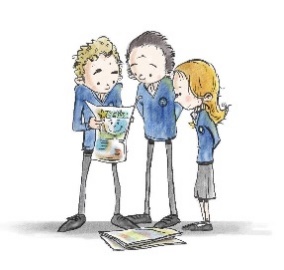 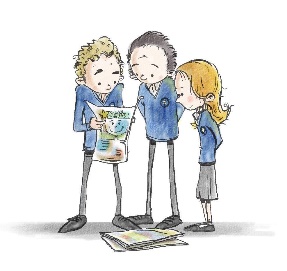 1) Always show respect; be kind and courteous to other people.2) Always put 100% effort into everything you do.3) Demonstrate excellent listening skills.4) Don’t be afraid to ask for help.5) Use kind words only and don’t be a bystander.6) Be inclusive of others and make everyone feel equal and valued.7) Be respectful to school equipment and the school environment and grounds, including only walking in the corridor.8) Be resilient- don’t give up! 9) Be prepared and ready to learn with a positive attitude.10) Be curious and ask relevant questions! 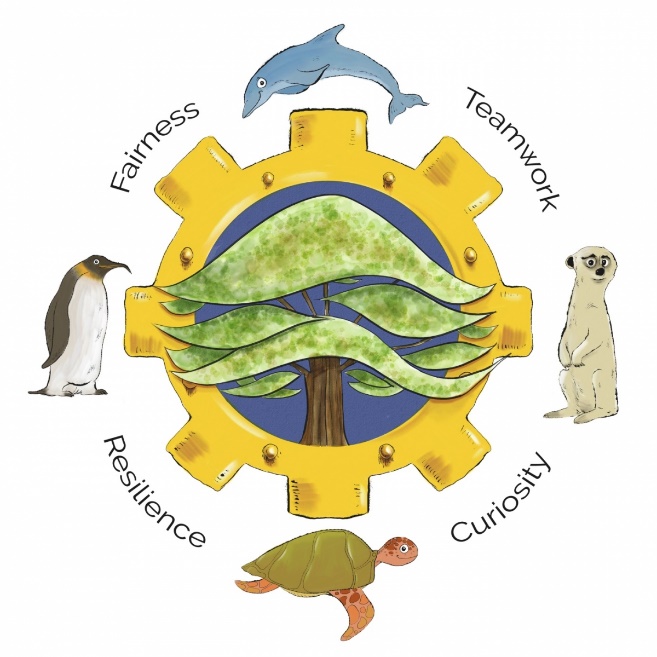 